Муниципальное  бюджетное общеобразовательное учреждение «Кириковская средняя школа»Рабочая программапо предмету «Физическая культура»для учащихся 5 класса муниципального бюджетного  общеобразовательного учреждения«Кириковская средняя  школа»Составил : учитель физической культуры I квалификационной категории Григорьев Владимир Демьянович                                                                                  2020-2021  учебный год1.Пояснительная записка    Настоящая рабочая программа составлена на основании Федерального компонента государственного образовательного стандарта, утвержденного Приказом Минобразования РФ от 05. 03. 2004 года № 1089, учебного плана муниципального бюджетного общеобразовательного учреждения «Кириковская средняя  школа» ( 5-9 класс ) на 2020-2021 учебный год, учебника Физическая культура. Учеб. Для 5-7кл. общеобразоват. Учреждений. Под редакцией М.Я.Виленского М.: «Просвещение», 2007, положения о рабочей программе педагога  муниципального бюджетного общеобразовательного учреждения «Кириковская средняя  школа» реализующего предметы, курсы и дисциплины общего образования от 30 мая 2019 года      Рабочая программа учебного предмета «Физическая культура» 5 класс, разработана на основе: комплексной программы физического воспитания учащихся 1-11 классов под руководством доктора педагогических наук В.И.Лях и кандидата педагогических наук А.А.Зданевич,(2012г).Согласно учебному плану Кириковской средней школы на 2020 – 2021 учебный год на изучение предмета «Физическая культура»  в  5 классе  отводится  70 часов - 2 учебных часа в неделю. Программа является базовой. Рабочая программа создана на основе разделов физической культуры: гимнастика (с элементами акробатики), легкая атлетика, спортивные игры, лыжная подготовка и с учетом материально-технической базы Кириковской средней школы. Общее количество учебного времени равномерно распределено между всеми видами физической подготовки. Промежуточная аттестация проводится в мае 2021 года в форме зачета.Общая характеристика учебного предмета.   Предметом образования в области физической культуры является двигательная (физкультурная) деятельность, которая своей направленностью и содержанием связана с совершенствованием физической природы человека. В процессе освоения данной деятельности человек формируется как целостная личность, в единстве многообразия своих физических, психических и нравственных качеств. Двигательная деятельность характеризуется направленностью на укрепления здоровья учащихся и созданию представлений о бережном к нему отношении, формировании потребностей в регулярных занятиях физической культурой и использование их в разнообразных формах активного отдыха и досуга. Кроме этого соотносится с возрастными интересами учащихся в занятиях спортом и направлена на обеспечение оптимального и достаточного уровня физической и двигательной подготовленности учащихся.  Цель программы:  формирование разносторонне физически развитой личности, способной активно использовать ценности физической культуры для укрепления и длительного сохранения собственного здоровья, оптимизации трудовой деятельности и организации активного отдыха.  Задачи: - содействие гармоничному физическому развитию, закрепление навыков правильной осанки, развитие устойчивости организма к неблагоприятным условиям внешней среды, воспитание ценностных ориентации на здоровый образ жизни и привычки соблюдения личной гигиены;-обучение основам базовых видов двигательных действий; дальнейшее развитие координационных (ориентирование в пространстве, перестроение двигательных действий, быстрота и точность реагирования на сигналы, согласование движений, ритм, равновесие, точность воспроизведения и дифференцирования основных параметров движений) и кондиционных способностей (скоростно-силовых, скоростных, выносливости, силы и гибкости);- формирование основ знаний о личной гигиене, о влиянии занятий физическими упражнениями на основные системы организма, развитие волевых и нравственных качеств;-выработку представлений о физической культуре личности и приёмах самоконтроля;- углубление представления об основных видах спорта, соревнованиях, снарядах и инвентаре, соблюдение правил техники безопасности во время занятий, оказание первой помощи при травмах;-воспитание привычки к самостоятельным занятиям физическими упражнениями, избранными видами спорта в свободное время;- выработку организаторских навыков проведения занятий в качестве командира отделения, капитана команды, судьи;- формирование адекватной оценки собственных физических возможностей;- воспитание инициативности, самостоятельности, взаимопомощи, дисциплинированности, чувства ответственности;- содействие развитию психических процессов и обучение основам психической саморегуляции.2. Планируемые результаты освоения предмета                                                                                    Уровень физической подготовленности учащихся 5 класса Содержание учебного предмета.Основы знаний о физической культуре.Техника безопасности при занятиях физическими упражнениями. Основные приёмы самоконтроля. Двигательный режим во время летних каникул. Правила поведения во время купания. Слагаемые здорового образа жизни.Физическое совершенствование.   Комплексы упражнений на развитие силы, быстроты, ловкости, гибкости, выносливости, координации.Лёгко-атлетические упражнения.   Бег: Спринтерский бег. Бег на длинные и средние дистанции.   Прыжки: Прыжки в длину и высоту с разбега.   Метание: Метание мяча на дальность и точность.Гимнастика с элементами акробатики.   Акробатика: Стойка на голове согнувшись. Кувырок вперёд в стойку на лопатках. Кувырок назад в полушпагат. Акробатическое соединение из 3-4 элементов.   Упражнения в равновесии:  Шаги с махом вперёд и повороты на бревне.Ходьба с преодолением препятствий.   Опорные прыжки: Прыжок согнув ноги через козла в длину и ширину.           Строевые упражнения: Строевой шаг. Перестроение в 2 и 3ширенги, в 2 и 3 колонныУпражнения на снарядах: Перекладина высокая, низка.  БрусьяСпортивные игры.   Элементы баскетбола: Передвижения, остановки, повороты, ведение правой и левой рукой, передачи, броски в кольцо.Лыжная подготовка  Значение занятий на воздухе в зимнее время. Правила  и организация проведения  соревнований по лыжным гонкам. Помощь в судействе.4. Тематическое  планирование с указанием количества часов на освоение каждой темыНеобходима коррекция расписания в мае 2021 года на 5 часов.                                 5. Список литературы, используемый при оформлении рабочей программы.1.Авторская  программа доктора педагогических наук В.И.Лях «Комплексная программа физического воспитания учащихся 1–11 классов», 2012   2. В.И.Лях, А.А.Зданевич  Учебник «Физическая культура» для уч-ся  5-7 классов. Москва. «Просвещение» 2006г3. М.Я.Виленский Учебник «Физическая культура» для уч-ся  5-7 классов. Москва. «Просвещение» 2007гСОГЛАСОВАНО:заместитель директора по учебно-воспитательной работе Сластихина Н.П._______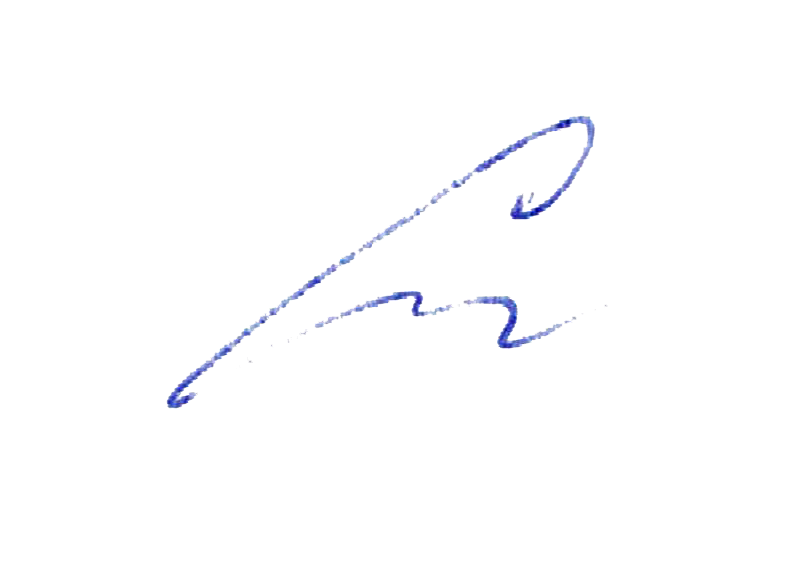 «31» августа 2020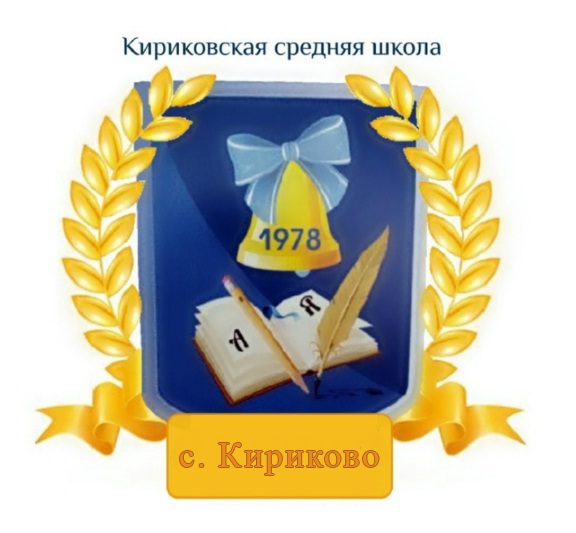 УТВЕРЖДАЮ:Директор муниципального бюджетного общеобразовательного учреждения «Кириковская средняя школа»_________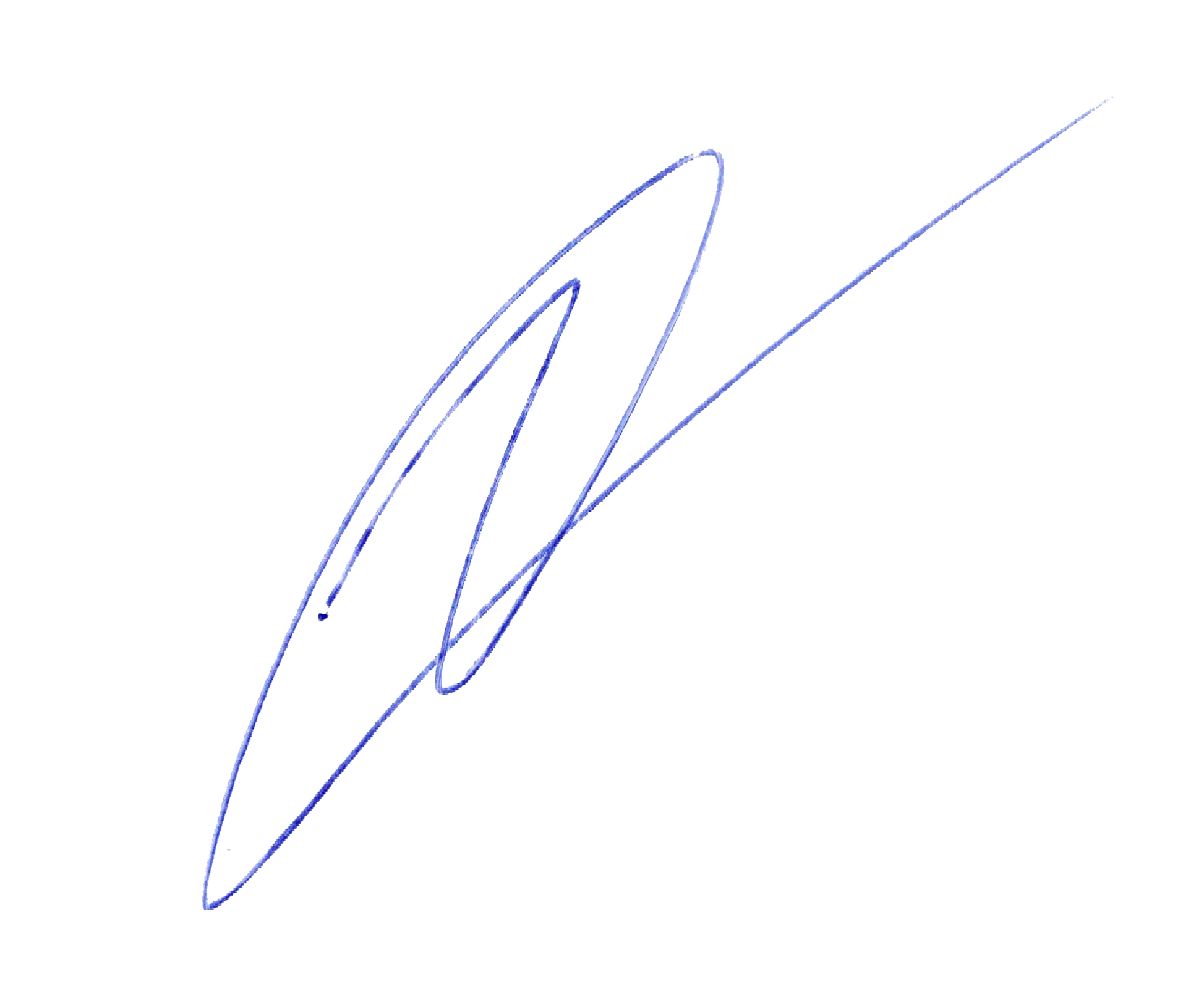 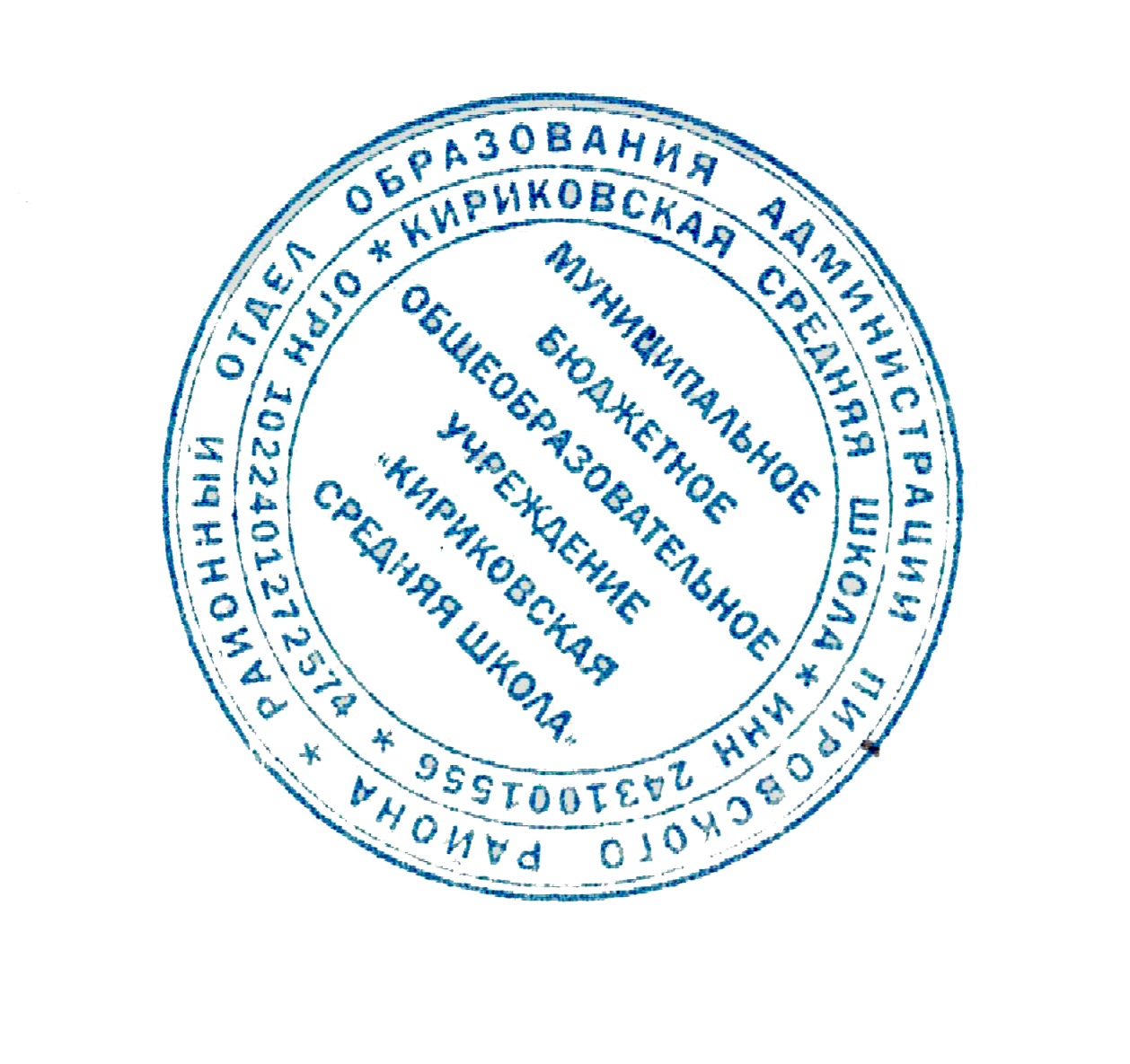 Ивченко О.В.«31» августа 2020 годаФизическиеспособностиФизические упражненияМальчикиДевочкиСкоростныеБег 30м с высокого стартаБег 60м5,9-4,810,2-11,06,2-5,010,4-11,2СиловыеПодтягивание на перекладинеПодтягивание на низкой перекладинеЛазание по канату-4м4-8р4-5м10-19р3-4мСкоростно-силовыеПрыжок в длину с места150-200см135-180смК выносливостиБег 2000м6-минутный бегБез учёта времени.1000-1400мБез учёта времени.800-1200мК координацииБег 3*10мВыполнение кувырков слитно9,3-8.3с10-8,7с№ п\пФизические способностиКонтрольное упражнение (тест)УровеньУровеньУровеньУровеньУровеньУровень№ п\пФизические способностиКонтрольное упражнение (тест)МальчикиМальчикиМальчикиДевочкиДевочкиДевочки№ п\пФизические способностиКонтрольное упражнение (тест)НизкийСреднийВысокийНизкийСреднийВысокий1СкоростныеБег 30 м, с6,3 и выше6,1-5.55,0 и ниже6,4 и выше6,3 – 5,75,1 и ниже2КоординационныеЧелночный бег 3х10 м, с9,79,3 – 8,88,510,19,7 – 9,38,93Скоростно - силовыеПрыжки в длину с места, см140160 - 180195130150 - 1751854Выносливость6-минутный бег, м900 и менее1000-11001300700850 -100011005ГибкостьНаклон вперёд из положения сидя, см2 и ниже6 - 810 и выше4 и ниже8-1015 и выше6СиловыеПодтягивание на высокой перекладине из виса (мальчики), кол-во раз; на низкой перекладине из виса лёжа (девочки), кол-во раз14-56 и выше410 - 1419 и выш№Тема урокаКоличество часовДатаЛегкая атлетика 11 ч.1Спринтерский бег. Высокий старт.11.092Высокий старт17.093Высокий старт18.094Эстафетный бег114.095Эстафетный бег115.096Прыжок в длину121.097Прыжок в длину. Метание  малого мяча122.098Прыжок в длину.Метание  малого мяча128.099Прыжок в длину. Метание  малого мяча129.0910Бег на средние дистанции15.1011Бег на средние дистанции16.10Гимнастика 12 ч.12Висы. Строевые упражнения.112.1013Висы. Строевые упражнения113.1014Висы. Строевые упражнения119.1015Висы. Строевые упражнения120.1016Висы. Строевые упражнения12.1117Висы. Строевые упражнения13.1118Опорный прыжок. Строевые упражнения19.1119Опорный прыжок. Строевые упражнения110.1120Опорный прыжок. Строевые упражнения116.1121Опорный прыжок. Строевые упражнения117.1122Опорный прыжок. Строевые упражнения123.1123Опорный прыжок. Строевые упражнения124.11Баскетбол 12 ч.24Стойка игрока. Передвижения в стойке130.1125Передвижения в стойке11.1226Передвижения в стойке17.1227Стойка игрока. Передвижения в стойке18.12   28Стойка игрока. Передвижения в стойке114.1229Стойка игрока. Передвижения в стойке115.1230Ловля, передача мяча с перемещением.121.1231Бросок мяча одной рукой с места по кольцу122.1232Бросок мяча одной рукой с места по кольцу. Совершенствование111.0133Передвижение, остановка прыжком112.0134Передвижение, остановка прыжком118.0135Передача мяча в парах, тройках119.01Лыжная подготовка 18 ч.36Меры безопасности на лыжной подготовке. Одновременный бесшажный ход125.0137Одновременный двухшажный ход126.0138Виды одновременного бесшажного хода11.0239Попеременный двухшажный ход12.0240Повороты переступанием18.0241Повороты переступанием19.0242Спуски и подъёмы115.0243Спуски и подъёмы116.0244Подъём «полуёлочкой».122.0245Подъём «полуёлочкой»11.0346Торможение «плугом»12.0347Торможение «плугом»19.0348Подъём «ёлочкой»115.0349Подъём «ёлочкой»116.0350Прохождение дистанции 2-2,5км.129.0351Спуски в средней стойке130.0352Прохождение дистанции 2 км15.0453Прохождение дистанции 3км16.04Баскетбол 6 ч.54Ведение мяча правой, левой рукой.Совершенствование 112.0455Ведение мяча правой, левой рукой.Закрепление113.0456Бросок мяча с места. Изучение119.0457Бросок мяча с места. Совершенствование120.0458Бросок мяча с места. Учёт126.0459Учебная игра 3х3,разбор правил.1    27.04Легкая атлетика 11 ч.60Промежуточная аттестация в форме зачета.14.0561Прыжок в высоту способом «перешагивание».Изучение.111.0562Прыжок в высоту способом «перешагивание».Совершенствование117.0563Прыжок в высоту способом «перешагивание».Закрепление118.0564Прыжок в высоту способом «перешагивание».Учёт124.0565Прыжки в длину с 7-9 шагов разбега. Изучение125.0566Прыжки в длину с 7-9 шагов разбега.Совершенствование.167Прыжки в длину с 7-9 шагов разбега.Закрепление168Бег 30 метров1   69Бег 60м. Прыжки в высоту. Бросок набивного мяча двумя руками.1   70Бег 1,5 км.  Бросок набивного мяча  на дальность.1